ФИО педагога: С.А. Бубновская                                                                                                                                                      Программа: «Английская азбука»Объединение: 1АД, 1БД, 1 ВД. Дата занятия по рабочей программе: 04.05.20, 07.05.2020, 08.05.2020. Тема занятия: «Времена года. Зима.»Задание: выучить стих «Зима», раскрасить картинку со стихом, познакомиться с названиями времен года на английском языке.Материалы: распечатка стихотворения, фломастеры или карандаши. Порядок выполнения:Прослушать видеозапись с названиями времен года на английском языке.При помощи взрослого познакомиться с новым стихотворением.Разукрасить картинку со стихом или нарисовать свою.По возможности выучить стихотворение или повторять за взрослыми построчно.Снять на видеокамеру, как вы выучили стихотворение, сфотографировать картинки или свой рисунок и отправить мне на электронный адрес: Sweta_@mail.ru  или WhatsApp 89149320037, или Viber 89149320037                                                                                     ЗИМА                                                 Зима -  winter наступила                                                 Снегом - snow всё покрыла.                                                                                                                        Долго бегали, и вот                                                                                                                                       Стало холодно нам, cold.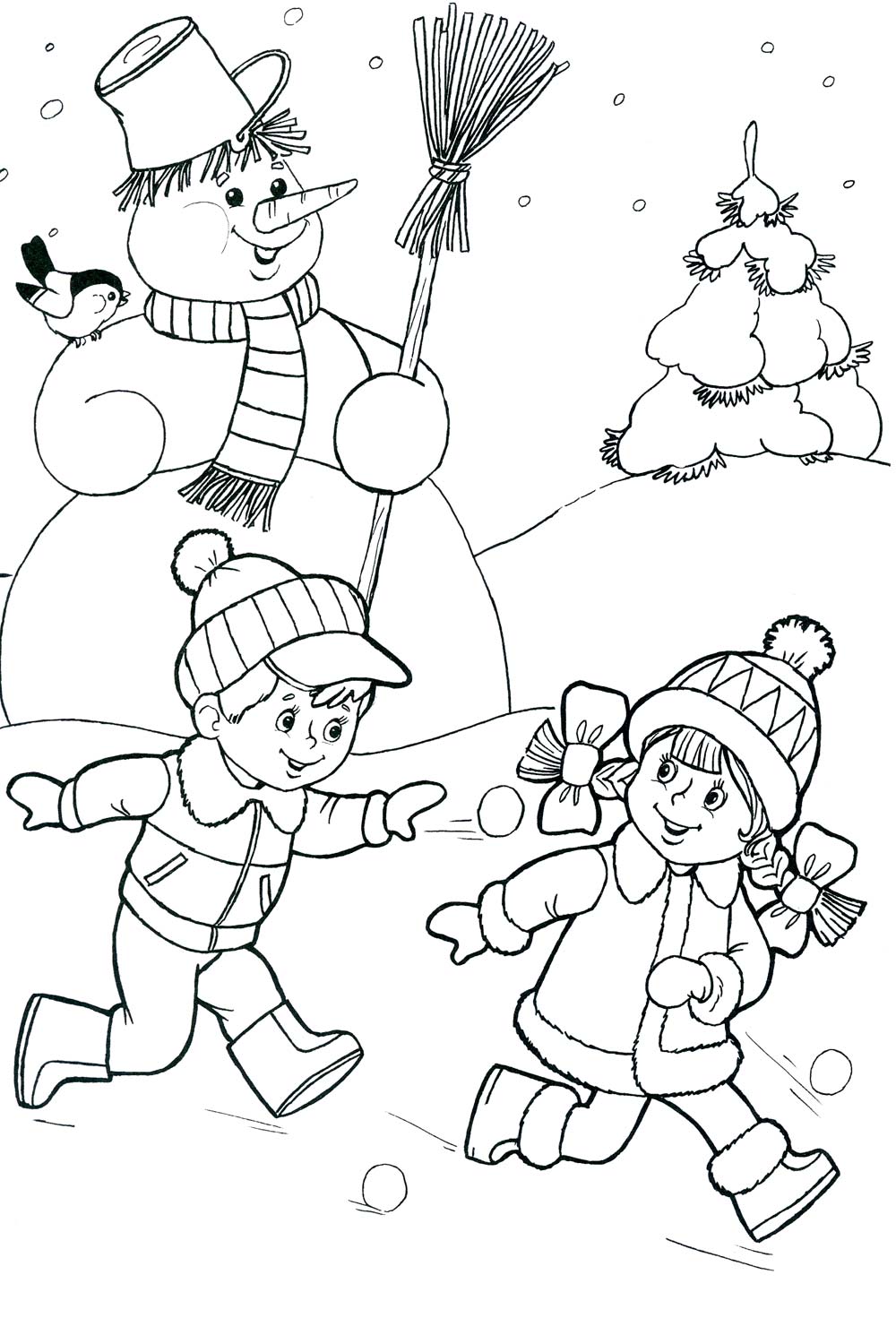 